Об утверждении Муниципальной программы «Комплексное развитие систем транспортной инфраструктуры и дорожного хозяйства на территории Зеленогорского сельского поселения на 2023- 2027 г.г.»Во исполнении Федерального закона от 06.10.2003 № 131-ФЗ "Об общих принципах организации местного самоуправления в Российской Федерации", в соответствии с Федеральным Законом №  289-ФЗ от 30.12.2012 г. «О внесении изменений в Градостроительный кодекс Российской Федерации и отдельные законодательные акты Российской Федерации» Зеленогорская сельская администрация постановляет:1. Утвердить прилагаемую Муниципальную программу «Комплексное развитие систем транспортной инфраструктуры и дорожного хозяйства на территории Зеленогорского сельского поселения на 2023-2027 годы».2.Обнародовать настоящее постановление в установленном порядке и разместить на официальном Интернет - портале Республики Марий Эл, страница Зеленогорское сельское поселение.	3.Настоящее постановление вступает в силу со дня его подписания.	4.Контроль за исполнением данного постановления оставляю за собой.Глава Зеленогорскойсельской администрации                             		   Ю.Н.АнтюшинПриложениек постановлению Зеленогорской сельской администрации № 4от 24.01.2023 г.Муниципальная программа«Комплексное развитие систем транспортной инфраструктуры и дорожного хозяйства на территории Зеленогорского сельского поселения на 2023- 2027 г.г.»Паспорт программы1.  Содержание проблемы и обоснование ее решения программными методамиОдним из основополагающих условий развития  поселения является комплексное развитие систем жизнеобеспечения Зеленогорского сельского поселения. Этапом, предшествующим разработке основных мероприятий Программы, является проведение анализа и оценка социально-экономического и территориального развития сельского поселения.Анализ и оценка социально-экономического и территориального развития муниципального образования, а также прогноз его развития проводится по следующим направлениям:демографическое развитие;перспективное строительство;состояние транспортной инфраструктуры;Программа направлена на обеспечение надежного и устойчивого обслуживания потребителей услугами, снижение износа объектов транспортной инфраструктуры.1.1. Демографическое развитие муниципального образования  Административный центр Зеленогорского сельского поселения –  п.Зеленогорск  расположен в 20 км. от административного центра Моркинского района -  п.г.т. Морки и в  120 км. от административного центра Республики Марий Эл  – г. Йошкар-Ола. Застройка поселения представлена различными по этажности домовладениями, имеются  многоквартирные дома, здания производственного, социального назначения, торговой сферы и другие. В состав Зеленогорского сельского поселения  входит 1  населенный пункт с общей численностью населения – 879 человек  и количеством дворов – 403 единицы.Общая площадь земель муниципального образования  -29833 га, земель сельхозугодий нет. Задача развития транспортной инфраструктуры Зеленогорского сельского поселения является приоритетной, определяет возможности активизации экономических и культурных связей с улучшением качества жизни населения.В настоящее время общая протяжённость автомобильных дорог Зеленогорского сельского поселения составляет 12,8 км, из них 1,6 км – дороги республиканского значения, 11,2 км – дороги местного значения. До 70 % участков дорог местного значения нуждаются в реконструкции, более 30 % требуют ремонта. Не каждый год проводится ремонт и содержание покрытия автомобильных дорог и улиц за счёт средств муниципального дорожного фонда, содержания улично-дорожной сети и средств местного бюджета Зеленогорского сельского поселения.1.2.Улично-дорожная сеть. На территории Зеленогорского сельского поселения имеется 12 дорог и улиц местного значения, общей протяженностью 11,2 км  грунтовым покрытием.2. Основные цели и задачи, сроки и этапы реализации  ПрограммыОсновной целью Программы является создание условий для приведения объектов транспортной инфраструктуры в соответствие со стандартами качества, обеспечивающими комфортные условия для проживания граждан и улучшения экологической обстановки на территории Зеленогорского сельского поселения.Программа направлена на снижение уровня износа транспортной инфраструктуры, повышение качества предоставляемых транспортных услуг, улучшение экологической ситуации.В рамках данной Программы должны быть созданы условия, обеспечивающие привлечение средств внебюджетных источников для модернизации объектов транспортной инфраструктуры. Основные задачи Программы: модернизация, ремонт, реконструкция, строительство объектов благоустройства и дорожного хозяйства;Бюджетные средства, направляемые на реализацию программы, должны быть предназначены для реализации проектов модернизации объектов транспортной инфраструктуры и дорожного хозяйства, связанных с ремонтом, реконструкцией существующих объектов, а также со строительством новых объектов.Сроки и этапы реализации программы.Срок действия программы с  2023 -2027 г.г.  Реализация программы будет осуществляться весь период.3. Мероприятия по развитию системы транспортной инфраструктуры и дорожного хозяйства, целевые индикаторы 3.1. Общие положенияОсновными факторами, определяющими направления разработки Программы, являются:тенденции социально-экономического развития поселения, характеризующие развитием рынка жилья, сфер обслуживания и промышленности;        - состояние существующей системы  транспортной инфраструктуры;перспективное строительство малоэтажных домов, направленное на улучшение жилищных условий граждан;Мероприятия разрабатывались исходя из целевых индикаторов, представляющих собой доступные наблюдению и измерению характеристики состояния и развития системы транспортной инфраструктуры. Разработанные программные мероприятия систематизированы по степени их актуальности. Список мероприятий на конкретном объекте детализируется после разработки проектно-сметной документации.Стоимость мероприятий определена ориентировочно, основываясь на стоимости  уже проведенных аналогичных мероприятий.Источниками финансирования мероприятий Программы являются средства республиканского бюджета и бюджета Зеленогорского сельского поселения, а также внебюджетные источники. Объемы финансирования мероприятия федерального бюджета определяются после принятия республиканских программ и подлежат уточнению после формирования республиканского бюджета на соответствующий финансовый год с учетом результатов реализации мероприятий в предыдущем финансовом году.Перечень программных мероприятий приведен в приложении № 1 к Программе.Система дорожной деятельности Основные целевые индикаторы реализации мероприятий Программы:Содержание дорог в требуемом техническом состоянии;Обеспечение безопасности дорожного движения.  3. Механизм реализации Программы и контроль за ходом ее выполнения.Реализация Программы осуществляется Зеленогорской сельской администрацией. Для решения задач Программы предполагается использовать средства республиканского бюджета, в т.ч. выделяемые на целевые программы Моркинского муниципального района, средства местного бюджета, собственные средства хозяйствующих субъектов. 	В рамках реализации данной Программы в соответствии со стратегическими приоритетами развития Зеленогорского сельского поселения, генеральным планом, основными направлениями сохранения и развития транспортной инфраструктуры будет осуществляться мониторинг проведенных мероприятий,  и на основе этого осуществляться корректировка мероприятий Программы.Исполнителями Программы является Зеленогорская сельская администрация.Контроль за реализацией Программы осуществляет Зеленогорская сельская администрация и Собрание депутатов Зеленогорского сельского поселения.Изменения в Программе и сроки ее реализации, а также объемы финансирования из местного бюджета могут быть пересмотрены Зеленогорской сельской администрацией по ее инициативе или по предложению организаций в части изменения сроков реализации и мероприятий Программы.4. Оценка эффективности реализации ПрограммыОсновными результатами реализации мероприятий являются:- модернизация и обновление   транспортной инфраструктуры поселения; - устранение причин возникновения аварийных ситуаций, угрожающих жизнедеятельности человека;- повышение комфортности и безопасности жизнедеятельности населения.Приложение к программе № 1от 24 января 2023 г. № 4Наименование программыМуниципальная программа «Комплексное развитие систем транспортной инфраструктуры и дорожного хозяйства на территории Зеленогорского сельского поселения на 2023 – 2027 г.г.» (далее –  Программа)Основания для разработки программы- Градостроительный кодекс Российской Федерации;- Федеральный закон от 06 октября 2003 года № 131-ФЗ «Об общих принципах организации местного самоуправления в Российской Федерации»;- Постановление Правительства Российской Федерации от 25 декабря 2015 года № 1440 «Об утверждении требований к программам комплексного развития транспортной инфраструктуры поселений, городских округов».Заказчик и исполнитель программы  Зеленогорская  сельская администрация Моркинского муниципального   района Республики Марий ЭлИсполнители программы Зеленогорская  сельская администрация Моркинского муниципального   района Республики Марий ЭлКонтроль за реализацией программыЗеленогорская  сельская администрация Моркинского муниципального   района Республики Марий ЭлЦели и задачи программы- Обеспечение безопасного, качественного и эффективного транспортного обслуживания населения, а также юридических лиц и индивидуальных предпринимателей, осуществляющих экономическую деятельность на территории поселения;- Обеспечение доступности объектов транспортной инфраструктурой для населения и субъектов экономической деятельности в соответствии с нормативами градостроительного проектирования поселения;- Обеспечение развития транспортной инфраструктуры в соответствии с потребностями населения в передвижении, субъектов экономической деятельности – в перевозке пассажиров и грузов на территории поселения;- Обеспечение условий для транспортного, пешеходного и велосипедного передвижения населения;- Обеспечение эффективного функционирования действующей транспортной инфраструктуры.Целевые показатели- количество построенных, реконструированных и отремонтированных объектов транспортной инфраструктуры.Описания мероприятийПрограмма включает первоочередные мероприятия по созданию и развитию транспортной инфраструктуры, повышению надежности функционирования этих систем, обеспечивающие комфортные и безопасные условия проживания населения в Зеленогорском сельском поселении.Сроки реализации программы2023 -2027 г.г.Объемы и источники финансированияИсточники финансирования:- средства местного бюджета;-бюджетные ассигнования, предусмотренные в плановом периоде 2023-2027 г.г., будут уточнены при формировании проектов бюджета сельского поселения с учетом  изменений ассигнований из республиканского бюджета.Ожидаемые результаты реализации- повышение уровня жизни населения;- повышение уровня благоустроенности и демографической устойчивости территории поселенияНаименование мероприятияРасходы на проведение мероприятий, тыс.руб.Расходы на проведение мероприятий, тыс.руб.Расходы на проведение мероприятий, тыс.руб.Расходы на проведение мероприятий, тыс.руб.Расходы на проведение мероприятий, тыс.руб.Наименование мероприятия20232024202520262027Зимнее содержание дорог, улиц, защита от наката и гололеда, ремонт90,0100,0110,0120,0130,0Содержание дорог и улиц (ремонт улучшенного грунтового покрытия с подсыпкой песчаного грунта, щебня и шлака; восстановление профиля проезжей части дорог и улиц) п.Зеленогорск120,0130,0140,0150,0160,0ВСЕГО:210,0230,0250,0270,0290,0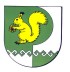 